SERVICE SCHEDULE for January 10, 2021Announcements for the Week   	Buck PhillipsMorning Service			Evening ServicePrayer- Buck Phillips			Prayer- Buck PhillipsSong Leader- Scott Lucas		Song Leader- Curran LaChappelleCommunion:-- Comments – Jason LaChappelle	Comments – Darryl Griffing-- Assisting – Lucien Griffing 		Communion – Connor LaChappelle-- Assisting – Eli Hickey-- Assisting – Dean Shacklock-- Assisting – Roger German-- Scripture – Josiah Phillips		Scripture – Lucian GriffingClosing Prayer- Dan Woodward	Closing Prayer- Phillip DornWednesday Night – January 13, 2021First Prayer– Lucian GriffingSong Leader – Connor LaChappelleInvitation – Bill McIlvainClosing Prayer – Ron BaileyJanuary 24 Evening Service – Song Origins ServiceUpcoming AssignmentsGood Thoughts --   If you don't like the way you were born, try being born again.Forbidden fruit creates many jams.In the dark? Follow the Son. It is unlikely there'll be a reduction in the wages of sin.If you're headed in the wrong direction, God allows U-turns.Running low on faith? Stop in for a fill-up.If you can't sleep, don't count sheep; Talk to the Shepherd. Schedule of ServicesSunday:  a.m. & 5 p.m. Wednesday: 7:00 p.m.Wi-Fi Password: church1234This bulletin is published weekly. Edited by Bill McIlvain.Send any articles for the bulletin to Preacher@covingtonchurchofchrist.comVisit us on the web: www.covingtonchurchofchrist.com9441 Bypass,  --- [770] 787-1119Elders: Jason LaChappelle, Bill McIlvainDeacons: Cliff Davis, Darryl Griffing, Buck PhillipsJanuary 10, 2019The Bad And The Good1. What wicked queen did Jehu send his men to bury, though she had already been devoured by dogs?2. What king was killed by Jehu and then cast into Naboth’s field?3. What sinister creature came in droves and killed the people of Israel in the wilderness?4. What prophet had a vision of four chariots pulled by different colored horses?ValuesFrom an article from the Clermont Institute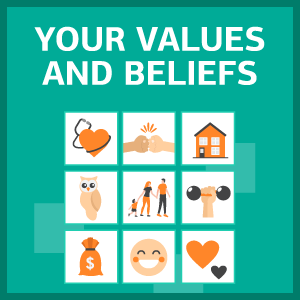 This word, or more precisely the modern usage of it, has probably done more to undermine the principles of morality than any other word in the English language. Traditionally the word “value” comes from economics – the value of a thing is a reflection of how much people want it. If many people want gold, for example, then gold has “value.”ValuesContinuedToday, however, people use the word value, or values, as a synonym for moral principles. This alteration of the language was not an American innovation. It was a product of late 19th century and early 20th century German philosophy, and was part of the larger philosophic project to undermine morality. German theorists such as Max Weber made a distinction between “facts” and Values”; Facts are propositions that are verifiably true, such as mathematical equations, whereas values are irrational and subjective moral preferences. According to this modern philosophy, there are no moral facts, only moral values.When conservatives want to defend the family, for example, they often use the term “family values.” Whatever they may intend by this, they are not saying that the family is morally right; they are simply saying that they prefer the family, much as they might have a preference for chocolate over vanilla ice cream. In this way conservatives are trying to fight on liberal ground. By using the term “value,” they acknowledge that all moral judgments are subjective. Americans should recover the language of morality – speaking in terms of right and wrong – which is based on the traditional understanding that there are moral facts and truths no less real than mathematical facts and truths. This is the language of the Declaration of Independence, where individual liberty and natural rights are framed as necessary moral [and political] implications of the self-evident truth that all men are created equal.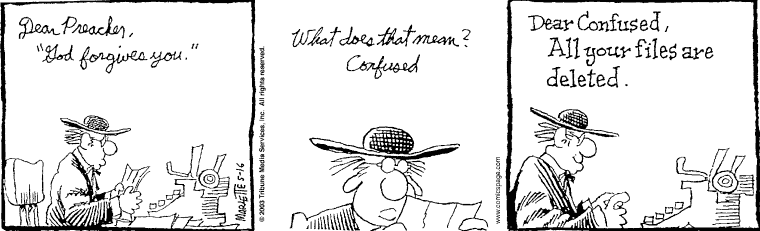 Think About This:  Imagine a colony of grubs living on the bottom of a swamp. And every once in a while, one of these grubs is inclined to climb a leaf stem to the surface. Then he disappears above the surface and never returns. All the grubs wonder why this is so and what it must be like up there, so they counsel among themselves and agree that the next one who goes up will come back and tell the others. 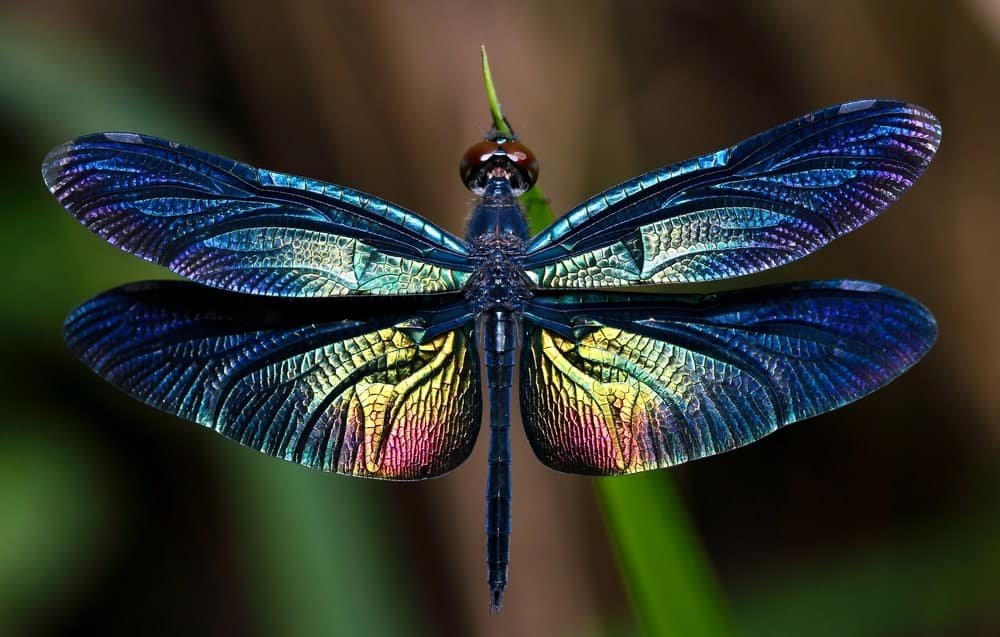 Not long after that, one of the grubs feels that urge and climbs that leaf stem and goes out above the surface onto a lily pad. And there in the warmth of the sun, he falls asleep. While he sleeps, the carapace of the tiny creature breaks open, and out of the inside of the grub comes a magnificent dragonfly with beautiful, wide, rainbow-hued, iridescent wings. And he spreads those wings and flies, soaring out over those waters. But then he remembers the commitment he has made to those behind, yet now he knows he cannot return. They would not recognize him in the first place, and beyond that, he could not live again in such a place. But one thought is his that takes away all the distress: they, too, shall climb the stem, and they, too, shall know the glory.Matthew 13:43 Then the righteous will shine forth as the sun in the kingdom of their Father.See also Romans 8:17 and Colossians 3:4.Answers from page 11. Jezebel [2 Kings 9:34-37]2. Jehoram [2 Kings 9:25]3. Fiery serpents [Numbers 21:6]4. Zechariah [Zechariah 6:1-3] JanuaryCommunionCleaning10DornPlease try to pick up after services17Hickey